POPULATIONShttp://www.ib.bioninja.com.au/standard-level/topic-5-ecology-and-evoluti/53-populations.html#previous-photo5.3.1 Outline how population size is affected by natality, immigration, mortality and emigrationThe change in population size over a given period of time can be summarised by the following equation:   Population Size  =  ( N + I )  -  ( M + E )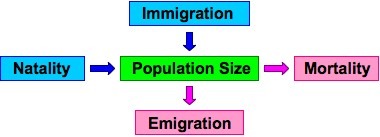 Natality:  Increases to population size through reproduction (i.e. births)Immigration:  Increases to population size from external populations Mortality:  Decreases to population size as a result of death (e.g. predation, senescence)Emigration:  Decreases to population size as a result of loss to external populations5.3.2  Draw and label a graph showing the sigmoid (S-shaped) population growth curvePopulation Growth Curve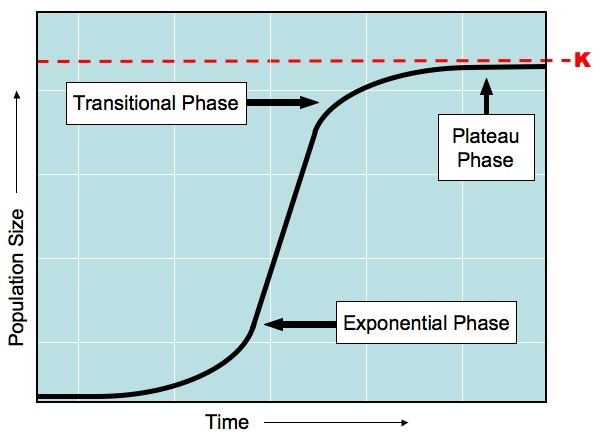 5.3.3  Explain reasons for the exponential growth phase, the plateau phase and the transitional phase Initially, population growth may be slow, as there is a shortage of reproducing individuals which may be widely dispersedAs numbers increase and reproduction gets underway, three stages of population growth are seen:Exponential Growth PhaseThere is a rapid increase in population size / growth as the natality rate exceeds the mortality rateThis is because there is abundant resources (e.g. food, shelter and water) and limited environmental resistance (disease and predation uncommon)Transitional PhaseAs the population continues to grow, eventually competition increases as availability of resources are reducedNatality starts to fall and mortality starts to rise, leading to a slower rate of population increasePlateau PhaseEventually the increasing mortality rate equals the natality rate and population size becomes constantThe population has reached the carrying capacity (K) of the environmentLimited resources, predation and disease all contribute to keeping the population size balancedWhile the population size at this point may not be static, it will oscillate around the carrying capacity to remain relatively even (no net growth)5.3.4  List three factors that sets limits to population increaseEvery species has limits to the environmental conditions it can endure and must  remain within appropriate levels for population growth to occurSome of these factors are density-dependent, while others are unrelated to the density of the populationFactors affecting population growth: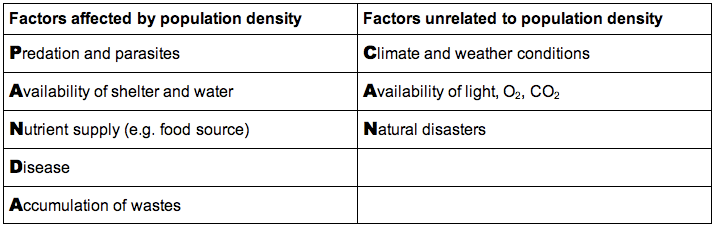 